In de brief die u ontvangt wordt een toelichting gegeven op het verdere proces. Voor vragen kunt u altijd per mail contact met ons opnemen. 1. Leerling- en schoolgegevens Gegevens leerling Gegevens school Gegevens verwijzer 2. Belemmerende en beschermende factoren Korte impressie van de leerling Om een zo goed mogelijk beeld te krijgen van de leerling is het van belang om inzicht te krijgen in zowel de belemmerende als beschermende factoren. Kruis hier aan welke belemmerende en beschermende factoren u waarneemt bij deze leerling. Licht toe.   Is er sprake geweest van regelmatig of langdurig verzuim?  Nee Ja, vul dan in het vakje hieronder een toelichting:  Is er sprake geweest van een schoolwisseling?  Nee Ja, vul dan in het vakje hieronder een toelichting:  3. Argumentatie vermoeden van dyslexie Ondanks intensieve ondersteuning laat de leerling nauwelijks tot geen groei zien. Daarom denkt u aan dyslexie. Wat zijn hiervoor de belangrijkste argumenten?  Is er sprake van een discrepantie tussen lezen/spellen en de overige schoolvakken?   Ja Nee, vul dan in het vakje hieronder een toelichting:  Komt dyslexie in de familie voor?  Nee Ja, vul dan in het vakje hieronder een toelichting:  Zijn er gediagnosticeerde leer- of gedragsstoornissen bij deze leerling aanwezig? ☐ Nee☐ Ja, vul dan in het vakje hieronder een toelichting:Zijn er andere problemen bekend die mogelijk van invloed zijn op de lees- en spellingprestaties van de leerling? Denk bijvoorbeeld aan gehoor, visus, articulatie, motoriek? ☐ Nee☐ Ja, vul dan in het vakje hieronder een toelichting:4. Onderbouwing achterstandToetsresultaten van woordlezen 5. Beschrijving leesprobleem Wat valt u op als de leerling leest? U mag meerdere hokjes aankruisen. 6. Onderbouwing hardnekkigheid Ondersteuningsniveau 1: Goed lees- en spellingonderwijs in klassenverband Bij ondersteuningsniveau 1 gaat het om het uitvoeren van een lees- of spellingmethode zoals die bedoeld is. Welke methodes of aanpak gebruikt de school? Ondersteuningsniveau 2: Extra begeleiding in de klas Het doel van ondersteuningsniveau 2 is dat de leerling de aansluiting met de groep behoudt. U zorgt voor herhaling in kleinere stappen, specifieker van inhoud, met meer oefentijd en meer begeleide inoefening. Met welke aanpassingen (van wat de methode voorschrijft) heeft u de ondersteuning op ondersteuningsniveau 2 vorm en inhoud gegeven? Indien er thuis extra is geoefend, dan graag hier toevoegen wat er is gedaan. Ondersteuningsniveau 3: Specifieke interventies (periode tussen meetmoment 2 - meetmoment 3)Specifieke interventie die afgestemd is op de hiaten in de ontwikkeling van de betreffende leerling(en), zoals vastgesteld op grond van een foutenanalyse.Intensieve en systematische toepassing van deze specifieke interventie.Uitbreiding van de leestijd met minimaal 60 minuten per week Geboden door een gekwalificeerde professional of zie box 3 in handreikingBij voorkeur individueel om goed aan te kunnen sluiten bij de ontwikkeling van de leerling,óf in kleine groepjes (maximaal 4 leerlingen) zie box 4 in handreikingDe ondersteuning wordt na minimaal 10 en maximaal 12 weken geëvalueerd met een tussenmeting. Daarna volgt er een tweede periode van 10-12 weken intensieve begeleiding, waarbij de interventie nog specifieker gericht wordt op de hiaten van de leerling. 7. Ondertekening verwijzer en directeur Ondergetekenden verklaren dat dit leerlingdossier naar waarheid is ingevuld: Dit blad mag eventueel los van het leerlingdossier geprint, ondertekend en gescand worden. Naam Adres Postcode en woonplaats GeboortedatumGeslachtBSNGroepsverloop (inclusief doublures)Naam school Plaats schoolBRIN  SchoolbestuurNaam Functie Emailadres  Telefoonnummer Werkdagen Belemmerende factorenBeschermende factoren Werkhouding Concentratie Motivatie Zelfvertrouwen Zelfstandigheid Sociale contacten Werkhouding Concentratie Motivatie Zelfvertrouwen Zelfstandigheid Sociale contactenToelichting: Toelichting: In welke groep/welk schooljaar? Bij wie? Is dit een vermoeden of een vastgestelde diagnose?DMT kaartScore op de toets:Graag als volgt noteren -> Aantal gelezen minus Aantal fout= Aantal goed gelezenHoofdmeting 1 Afnamedatum: Kaart 1Hoofdmeting 1 Afnamedatum: Kaart 2 Hoofdmeting 1 Afnamedatum: Kaart 3Hoofdmeting 2Afnamedatum:Kaart 1Hoofdmeting 2Afnamedatum:Kaart 2 Hoofdmeting 2Afnamedatum:Kaart 3TussenmetingAfnamedatum:Kaart 1TussenmetingAfnamedatum:Kaart 2 TussenmetingAfnamedatum:Kaart 3Hoofdmeting 3Afnamedatum:Kaart 1Hoofdmeting 3Afnamedatum:Kaart 2Hoofdmeting 3Afnamedatum:Kaart 3Bij hoofdmeting 2 Bij hoofdmeting 3 heeft moeite met auditieve synthese en andere fonologische taken  nog niet alle letter-klankkoppelingen  leest langzaam  maakt veel fouten  spellend  leest radend  niet vloeiend☐ geen bijzonderheden heeft moeite met auditieve synthese en andere fonologische taken  nog niet alle letter-klankkoppelingen  leest langzaam  maakt veel fouten  spellend  leest radend  niet vloeiend☐ geen bijzonderhedenAndere opvallendheden: Andere opvallendheden:Technisch lezenSpelling Methode/ aanpak?Hoeveel tijd per week staat dit vak op het rooster? Extra begeleiding voor technisch lezen op school: Is er ook begeleiding op school gegeven voor spelling? Zo ja, wat is hieraan gedaan? Indien er ook begeleiding thuis is gegeven. Wat is er gedaan? Organisatie van de specifieke interventie in deelperiode 1 na hoofdmeting 2Organisatie van de specifieke interventie in deelperiode 1 na hoofdmeting 2Organisatie van de specifieke interventie in deelperiode 1 na hoofdmeting 2Organisatie van de specifieke interventie in deelperiode 1 na hoofdmeting 2Organisatie van de specifieke interventie in deelperiode 1 na hoofdmeting 2Organisatie van de specifieke interventie in deelperiode 1 na hoofdmeting 2Organisatie van de specifieke interventie in deelperiode 1 na hoofdmeting 2Begindatum tot einddatum:Aantal weken: Aantal weken: Frequentie per week:Totale duur per week:Door wie/ functie: Indien leerkracht of assistent: Beschrijf hoe leesspecialist betrokken isOrganisatievorm:Indien groepsgewijs: Beschrijf hoe er rekening wordt gehouden met de individuele behoeftenAanpak van de specifieke interventie in deelperiode 1 na hoofdmeting 2Aanpak van de specifieke interventie in deelperiode 1 na hoofdmeting 2Aanpak van de specifieke interventie in deelperiode 1 na hoofdmeting 2Aanpak van de specifieke interventie in deelperiode 1 na hoofdmeting 2Aanpak van de specifieke interventie in deelperiode 1 na hoofdmeting 2Aanpak van de specifieke interventie in deelperiode 1 na hoofdmeting 2Aanpak van de specifieke interventie in deelperiode 1 na hoofdmeting 2Doelen Technisch lezenSpecifiekMeetbaarAcceptabelRealistischTijdgebondenDoelen Technisch lezenSpecifiekMeetbaarAcceptabelRealistischTijdgebondenBeschrijf hier de kwantitatieve doelen (hoeveel woorden moet deze leerling goed lezen op de drie kaarten van de DMT waarbij er een significante vooruitgang te zien is). En beschrijf de kwalitatieve doelen (welke deelvaardigheden van lezen moet deze leerling kunnen om de kwantitatieve doelen te kunnen bereiken en zijn in aansluiting op de foutenanalyse, bijvoorbeeld 90% beheersing van alle klanktekenkoppelingen, 80% van de mmkm woorden correct kunnen lezen, 80% van de woorden met korte woorden met eu/ui direct goed kunnen lezen)Beschrijf hier de kwantitatieve doelen (hoeveel woorden moet deze leerling goed lezen op de drie kaarten van de DMT waarbij er een significante vooruitgang te zien is). En beschrijf de kwalitatieve doelen (welke deelvaardigheden van lezen moet deze leerling kunnen om de kwantitatieve doelen te kunnen bereiken en zijn in aansluiting op de foutenanalyse, bijvoorbeeld 90% beheersing van alle klanktekenkoppelingen, 80% van de mmkm woorden correct kunnen lezen, 80% van de woorden met korte woorden met eu/ui direct goed kunnen lezen)Beschrijf hier de kwantitatieve doelen (hoeveel woorden moet deze leerling goed lezen op de drie kaarten van de DMT waarbij er een significante vooruitgang te zien is). En beschrijf de kwalitatieve doelen (welke deelvaardigheden van lezen moet deze leerling kunnen om de kwantitatieve doelen te kunnen bereiken en zijn in aansluiting op de foutenanalyse, bijvoorbeeld 90% beheersing van alle klanktekenkoppelingen, 80% van de mmkm woorden correct kunnen lezen, 80% van de woorden met korte woorden met eu/ui direct goed kunnen lezen)Beschrijf hier de kwantitatieve doelen (hoeveel woorden moet deze leerling goed lezen op de drie kaarten van de DMT waarbij er een significante vooruitgang te zien is). En beschrijf de kwalitatieve doelen (welke deelvaardigheden van lezen moet deze leerling kunnen om de kwantitatieve doelen te kunnen bereiken en zijn in aansluiting op de foutenanalyse, bijvoorbeeld 90% beheersing van alle klanktekenkoppelingen, 80% van de mmkm woorden correct kunnen lezen, 80% van de woorden met korte woorden met eu/ui direct goed kunnen lezen)Beschrijf hier de kwantitatieve doelen (hoeveel woorden moet deze leerling goed lezen op de drie kaarten van de DMT waarbij er een significante vooruitgang te zien is). En beschrijf de kwalitatieve doelen (welke deelvaardigheden van lezen moet deze leerling kunnen om de kwantitatieve doelen te kunnen bereiken en zijn in aansluiting op de foutenanalyse, bijvoorbeeld 90% beheersing van alle klanktekenkoppelingen, 80% van de mmkm woorden correct kunnen lezen, 80% van de woorden met korte woorden met eu/ui direct goed kunnen lezen)Doelen Technisch lezenSpecifiekMeetbaarAcceptabelRealistischTijdgebondenDoelen Technisch lezenSpecifiekMeetbaarAcceptabelRealistischTijdgebondenAanpak technisch lezenAanpak technisch lezenEvaluatie tussenmeting   (zowel kwalitatieve als kwantitatieve doelen) Evaluatie tussenmeting   (zowel kwalitatieve als kwantitatieve doelen) Evaluatie doelen technisch lezenOrganisatie van de specifieke interventie in deelperiode 2 Organisatie van de specifieke interventie in deelperiode 2 Organisatie van de specifieke interventie in deelperiode 2 Organisatie van de specifieke interventie in deelperiode 2 Organisatie van de specifieke interventie in deelperiode 2 Organisatie van de specifieke interventie in deelperiode 2 Organisatie van de specifieke interventie in deelperiode 2 Begindatum tot einddatum:Aantal weken: Aantal weken: Frequentie per week:Totale duur per week:Door wie/ functie: Indien leerkracht of assistent: Beschrijf hoe leesspecialist betrokken isOrganisatievorm:Indien groepsgewijs: Beschrijf hoe er rekening wordt gehouden met de individuele behoeftenAanpak van de specifieke interventie in deelperiode 2 na hoofdmeting 2Aanpak van de specifieke interventie in deelperiode 2 na hoofdmeting 2Aanpak van de specifieke interventie in deelperiode 2 na hoofdmeting 2Aanpak van de specifieke interventie in deelperiode 2 na hoofdmeting 2Aanpak van de specifieke interventie in deelperiode 2 na hoofdmeting 2Aanpak van de specifieke interventie in deelperiode 2 na hoofdmeting 2Aanpak van de specifieke interventie in deelperiode 2 na hoofdmeting 2Doelen Technisch lezenSpecifiekMeetbaarAcceptabelRealistischTijdgebondenDoelen Technisch lezenSpecifiekMeetbaarAcceptabelRealistischTijdgebondenBeschrijf hier de kwantitatieve doelen (hoeveel woorden moet deze leerling goed lezen op de drie kaarten van de DMT waarbij er een significante vooruitgang te zien is). En beschrijf de kwalitatieve doelen (welke deelvaardigheden van lezen moet deze leerling kunnen om de kwantitatieve doelen te kunnen bereiken en zijn in aansluiting op de foutenanalyse, bijvoorbeeld 90% beheersing van alle klanktekenkoppelingen, 80% van de mmkm woorden correct kunnen lezen, 80% van de woorden met korte woorden met eu/ui direct goed kunnen lezen)Beschrijf hier de kwantitatieve doelen (hoeveel woorden moet deze leerling goed lezen op de drie kaarten van de DMT waarbij er een significante vooruitgang te zien is). En beschrijf de kwalitatieve doelen (welke deelvaardigheden van lezen moet deze leerling kunnen om de kwantitatieve doelen te kunnen bereiken en zijn in aansluiting op de foutenanalyse, bijvoorbeeld 90% beheersing van alle klanktekenkoppelingen, 80% van de mmkm woorden correct kunnen lezen, 80% van de woorden met korte woorden met eu/ui direct goed kunnen lezen)Beschrijf hier de kwantitatieve doelen (hoeveel woorden moet deze leerling goed lezen op de drie kaarten van de DMT waarbij er een significante vooruitgang te zien is). En beschrijf de kwalitatieve doelen (welke deelvaardigheden van lezen moet deze leerling kunnen om de kwantitatieve doelen te kunnen bereiken en zijn in aansluiting op de foutenanalyse, bijvoorbeeld 90% beheersing van alle klanktekenkoppelingen, 80% van de mmkm woorden correct kunnen lezen, 80% van de woorden met korte woorden met eu/ui direct goed kunnen lezen)Beschrijf hier de kwantitatieve doelen (hoeveel woorden moet deze leerling goed lezen op de drie kaarten van de DMT waarbij er een significante vooruitgang te zien is). En beschrijf de kwalitatieve doelen (welke deelvaardigheden van lezen moet deze leerling kunnen om de kwantitatieve doelen te kunnen bereiken en zijn in aansluiting op de foutenanalyse, bijvoorbeeld 90% beheersing van alle klanktekenkoppelingen, 80% van de mmkm woorden correct kunnen lezen, 80% van de woorden met korte woorden met eu/ui direct goed kunnen lezen)Beschrijf hier de kwantitatieve doelen (hoeveel woorden moet deze leerling goed lezen op de drie kaarten van de DMT waarbij er een significante vooruitgang te zien is). En beschrijf de kwalitatieve doelen (welke deelvaardigheden van lezen moet deze leerling kunnen om de kwantitatieve doelen te kunnen bereiken en zijn in aansluiting op de foutenanalyse, bijvoorbeeld 90% beheersing van alle klanktekenkoppelingen, 80% van de mmkm woorden correct kunnen lezen, 80% van de woorden met korte woorden met eu/ui direct goed kunnen lezen)Doelen Technisch lezenSpecifiekMeetbaarAcceptabelRealistischTijdgebondenDoelen Technisch lezenSpecifiekMeetbaarAcceptabelRealistischTijdgebondenAanpak technisch lezenAanpak technisch lezenEindevaluatieTechnisch lezenPlaats en datum: Naam verwijzer:  Handtekening verwijzer: Plaats en datum: Naam directeur: Handtekening directeur: 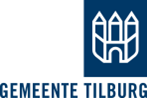 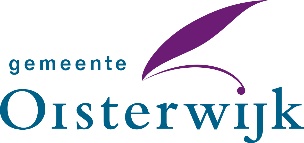 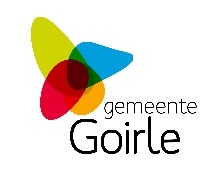 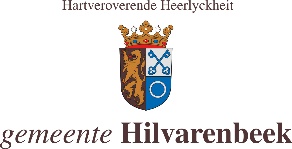 